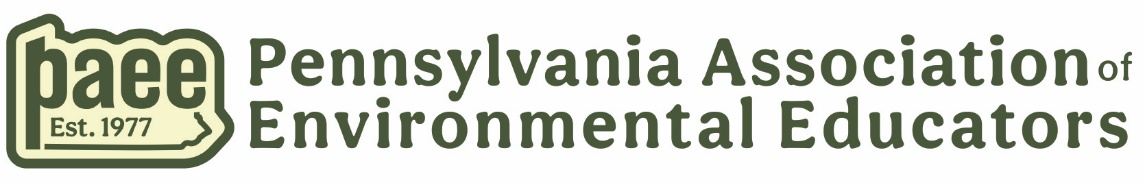 If you have any questions, please contact our Membership Director Sonia Jaiswal – soniadj@gmail.comNAME:  	       DATE:     	Region:    	  NW		 SW		NC		SC		NE		SEMembership Categories: Full Time Student, 1-year membership - $20Name of School: 	Graduation Year: Individual, 1-year membership- $30 		Individual, 2-year membership - $50 Individual, 3-year membership - $65 		Retired, 1 year membership - $25Forest Level Membership - $120, 1-year (6 memberships) Contact Person:   Member 1						Member 2 Name: 		Name:Email: 			Email: Member 3 						Member 4 Name: 		Name:Email: 			Email: Member 5						Member 6 Name: 		Name:Email: 			Email: 	Maple Tree Membership - $250, 1-year (6 memberships) Contact Person:   Member 1						Member 2 Name: 		Name:Email: 			Email: Member 3 						Member 4 Name: 		Name:Email: 			Email: Member 5						Member 6 Name: 		Name:Email: 			Email: 	Hemlock Tree Membership - $500, 1-year (6 memberships) Contact Person:   Member 1						Member 2 Name: 		Name:Email: 			Email: Member 3 						Member 4 Name: 		Name:Email: 			Email: Member 5						Member 6 Name: 		Name:Email: 			Email: COMMENTS/QUESTIONS:  Home Address City: State: Zip Code: Phone: Email: Work AddressOrganization Name: County:City: State: Zip Code: Phone: Email:        Please make check or money order payable to “PAEE” and send to: PAEE, Attn: Porcupine Pat c/o: Schuylkill Conservation District 1206 AG Center Drive         	       Date received in mail: Pottsville, PA 17901            